Copan Public School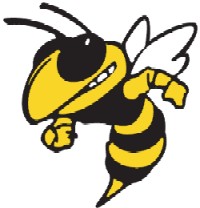 PO Box 429527 Hornet LaneCopan, OK  74022918-532-4344Fax 918-532-4649To: Parents of High School JuniorsDate: 8/26/19Copan Public School is communicating with parents of students who are juniors during the 2019-20 school year.Our district has plans to administer the ACT test in spring 2020 to juniors as part of the state contract with the Oklahoma State Department of Education and ACT.Last year over 95% of Oklahoma schools selected to administer the ACT. Our district believes this is an excellent opportunity for juniors to take the ACT at no cost to them or their families.  Should you have any questions and/or concerns, please reply by October 10th, 2019 to: hlame@copan.k12.ok.usHayley LameCopan Public SchoolDistrict Test Coordinator